Kodu osa ATH-lapse elus: 	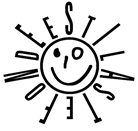 Määrake kindel päevareziim (millest hoiavad kinni kõik pereliikmed)Kindlad kellaajad (ärkamiseks, magamaminekuks, kodusteks kohustusteks - kodutöödeks, mängimiseks, söömiseks, arvutiajad/TV-ajad, õppimisaeg) Olge järjekindel.Kiitke õige käitumise eest (näit. pakub lauas teistele leiba), olge oma käitumisega eeskujuks.Kiitke, tunnustage sageli.Ärge muutke ootamatult tegevusi – ühelt tegevuselt teisele üleminek on lapsele raske.Kui minnakse väljaspool kodu kohta, kus ta pole käinud, anda teavitus varem ja selgitada, millist käitumist te ootate.Kui midagi on kodus keelatud, siis kindlalt ja alati.Uute oskuste õpetamisel: kirjeldage ja näidake ise ette; küsige lapselt mis ta nägi; laske lapsel tegevust korrata)Hoidke madalal laste erutustase: laske mängida ühe lapsega, või/ja olge ise ka mängus osaline; õpetage last mängima.Öelge kõiki korraldusi üks kord, kontrollige, et laps kuuleb (minge lapse juurde, looge silmside, vajadusel puudutage).Korraldus: lühike, selge, lõplik. Öelge kindlalt ja rahulikult.Piiritlege aeg pesemiseks, riietumiseks, söömiseks, õppimiseks (arvestades lapse tempot ja suutlikust)Kiirustamine ja riidlemine lapse käitumist ei paranda, teeb ta trotslikuks ja aega läheb kauem kui olete planeerinud.Tunnustage kui halb tuju läheb mööda ja laps on rõõmsas meeleolusArendage kõnet. Esitage küsimusi nii, et laps peab jutustavalt vastama.Andke selgelt teada, millist käitumist lapselt ootateÕige  - Pane laualt kõik asjad ära           Vale - Tee laud kordaÕige – Pane jalad laua alla                        Vale – Istu nagu normaalne inimeneKülastage ATH-laste vanemate tugirühma.